Биржа 1505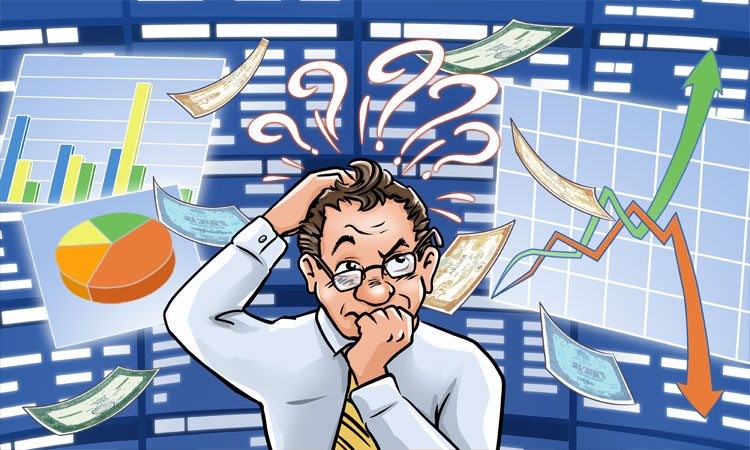 Состав команды: Рузаев Петр, Колосов Андрей, Косеев МихаилПравила игрыЦель игрыЗаработать как можно больше денег за время игры. Это можно сделать главным образом с помощью купли-продажи акций, а также некоторыми другими способами, предусмотренными игрой.Подготовка к игреКолоды карточек «Факт», «Вопрос участнику торгов», «Торги на бирже» и «Финансовые новости» - перемешиваются и кладутся рубашкой вверх на соответствующем поле для этих карточек. Один из игроков назначается банкиром. Он выдает деньги, купленные акции, карточки «Кредит» и «Депозит» в течении игры. Но никакими привилегиями он не пользуется.В качестве банка можно использовать коробку от игры.Рядом с полем находится шкала котировок акций. На этой шкале в ходе игры отображаются изменения цен на акции при помощи специальных фишек. В начале игры фишки устанавливаются на цену 10 рублей за акцию (номинальная стоимость).Игроки начинают игру с поля «Старт» в верхнем левом углу поля. В начале игры каждый игрок получает 100 тыс. рублей.Ходит первый тот, у кого в начале игры на игральной кости выпало больше всех.Ход игрыИгровое поле представляет из себя квадрат, по которому ходят игроки и попадают на определенные поля. Попадая на них, игрок выполняет действие, указанное на карточке данного поля или предусмотренное для него.Действия игроков, игровые поля и карточкиПоле «Старт»С этого поля начинается игра. Каждый раз при прохождении данного поля игрок имеет право на получение дивидендов. Размер дивидендов зависит от количества акций. За каждую 1000 акций выплачивается по две тысячи рублей. Если игрок не потребовал от банка выплату дивидендов в течении своего хода, то он лишается этой возможности и может это сделать только при следующем пересечении поля «Старт». Поле «Торги на бирже» Как только фишка одного из игроков останавливается на этом поле, объявляются торги на бирже.Инициатор берет карту, зачитывает информацию на ней и кладет на поле, чтобы всем игрокам было видно, что на ней написано.На карточках «Торги на бирже» напечатаны биржевые новости и изменения котировок акций.После этого на шкале котировок акциями двигаются фишки в соответствии с биржевыми новостями на карточке.Далее игроки, начиная с инициатора, поочередно, по часовой стрелке покупают или продают акции.При покупке игроком от 5 до 9 тысяч акций их цена увеличивается на один пункт, от 10 и более тысяч акций – на два. При продаже от 5 до 9 тысяч акций их цена уменьшается на один пункт, от 10 и более тысяч – на два.Карточка «Акция»После совершения сделки игроки получают из банка или сдают в банк карточки «Акции». В игре пять видов акций, в соответствии с видами бизнеса, чьи акции участвуют в биржевых торгах. Это: легкая промышленность, металлургия, транспорт, банки, топливно-энергетический комплекс (ТЭК). Номинальная стоимость всех видов акций равна 10 рублям за штуку. Как покупать и продавать акцииИменно в этом заключается искусство торговли на бирже: Покупать акции, когда они дешевые и продавать, когда они поднимутся в цене.Правила покупки и продажи акций.Запрещено за один ход покупать и продавать один и тот же вид акций.Разрешено: Покупать и продавать разные акцииТолько покупатьТолько продаватьНе участвовать в торгахВо время хода покупать или продавать любое кол-во акцийЕсли игрок хочет купить акции, а их нет в банке он не сможет это сделать пока кто-то не продаст акции в банк. Придётся подождать!Поле «Факт»При попадании на это поле игрок берет верхнюю карточку из колоды «факт», читает её вслух и выполняет действие, указанное на ней. Прочитав карточку, игрок сдает ее в банк. Если все карточки «факт» вышли из игры, а игра еще не закончена, то банкир перемешивает карты и кладет их обратно на поле.Примеры:«Счет за лечение в клинике – заплатите 5 тыс. рублей.»«Не увлекайтесь азартными играми, но на этот раз вы выиграли. Получите из банка 1 тыс. рублей. Хотя уже истратили 1 миллион.»«Вы выиграли в лотерею получите 10 тыс. рублей.» Поле «Вопрос участнику торгов»На этом поле игроку задается вопрос, написанный на карточке «Вопрос участнику торгов». Вопрос игроку зачитывает его сосед слева. В случае правильного ответа игрок получает 5 тыс. рублей. Если ответ неправильный – игрок остается без награды. Примеры:Игроки на бирже, играющие на понижение.БыкиМедведиТигрыДятлыПоле «Финансовые новости»Попадая на данное поле, игрок берет карточку «Финансовые новости», на которой написана новость, изменения котировок двух видов акций, информация о промежуточных дивидендах и о получении или утрате игроком денежных средств. В соответствии с условиями изменения котировок акций игрок двигает фишки указанных акций по шкале котировок акций. Торги при этом не проводятся.Пример:Рынок спокоен. Сильных колебаний нет. ТЭК +1 Транспорт -1 Неожиданно акции АО «N» принесли доход. Все игроки получают по 1000 руб.2. Банки прогнозируют невозврат крупных кредитов и ожидают убытки. Банки – 3 Легкая промышленность +1 Объявлены результаты премии «Брокер года». Это Вы! Получите приз 5000 руб.Поле «Инфляция»К сожалению, и такое бывает. Из-за повышения цен на товары и услуги Ваши расходы выросли! Вы потратили на закупки в два раза больше денег, чем Вы рассчитывали. Сдайте половину наличных денег в банк.Поле «Осторожно! Мошенники!»Попадая на это поле, игрок бросает игральную кость и, если на ней выпадает значение от 5 до 6 игрок получает 20 тыс. рублей, если 4 и меньше сдает ту же сумму в банк. Поле «Продай по номиналу»На этом поле игрок продает все свои самые дорогие акции по их номинальной стоимости.Номинальная стоимость акций равна 10 рублей за штуку.Поле «Финансовый крах»Вот это настоящая беда для тех, кто держит много наличных денег. Попадая на это поле, игрок теряет все, абсолютно все наличные деньги! Финансовый крах не распространяется на акции, а также банковский депозит.Поле «Банк»Только на этом поле игрок имеет право открыть банковский депозит. Подробнее о депозите далее.Карточка «Банковский депозит»Депозит можно открывать на сумму: 100, 200, 300 тысяч рублей.Процентная ставка по депозиту равна 10%. Проценты по депозиту игрок получает каждый раз при прохождении поля «Старт».Карточка «Кредит»Эту карточку можно получить во время любого своего хода. Размер кредита может составлять: 20, 50, 100 тыс. рублей, которые игрок получает в банке. Каждый раз, при прохождении поля «Старт», игрок платит 10% от суммы кредита. Нельзя иметь больше, чем одну карточку кредит на руках. Кредит так же можно погасить во время любого своего хода, заплатив всю сумму кредита и проценты за круг.БанкротствоКогда у игрока нет денег чтобы расплатиться по кредиту и с другими игроками он продает все, что у него имеется. Если и в этом случае ему не хватит денег, то он объявляется банкротом и выходит из игры.Победа в игре.Победа в игре присуждается игроку, заработавшему наибольшее количество денег.Подсчет ведется так:Все наличные деньги, имеющиеся у игрока +Акции, по их рыночной стоимости на момент окончания игры +Депозиты.Карточка кредит отнимает от общей суммы дохода сумму кредита + процентыУдачной игры!Комплект игры:Игровое поле Х1Правила игры Х1Денежные купюры разного достоинства Х100Фишки Х4Игральные кости Х1Фишки для учета биржевых котировок Х5Карточки «Торги на бирже» Х20Карточки «Финансовые новости» Х15Карточки «Факт» Х25Карточки «Вопрос участнику торгов» Х17Карточки «Кредит» Х12Карточки «Депозит» Х12Карточки «Акции» Х100